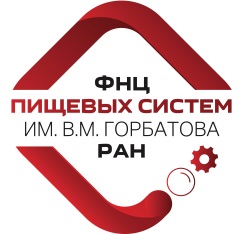 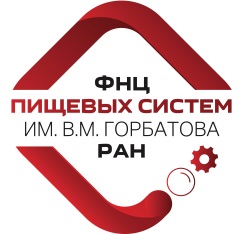 Основные темы спикеров 
Специалисты ФНЦ пищевых систем по запросу СМИ и информационных партнеров предоставляют экспертную информацию в пищевой и перерабатывающей промышленности, за исключением табачной и ликеро-водочной, и по некоторым категориям товаров повседневного спроса (FMGG).Комментарии и аналитика на эксклюзивных правах или на правах новостного эмбарго предлагаются по направлениям:фундаментальные и прикладные научные исследования,производство детского и общественного питания,производство специализированного питания (лечебного, лечебно-профилактического, функционального),изготовление ферментов и заквасок.Экспертное мнение в агропромышленном комплексе (АПК):конъюнктура пищевого рынка, сырьевая и технологическая база в России,вопросы импортозамещения, экспорта и инвестирования в пищевую отрасль,стандартизация и сертификация пищевого сырья и продукции,ESG-трансформация в АПК и устойчивое развитие предприятий пищевой промышленности.Качество продуктов питания:технологии производства продуктов питания и напитков,безопасность продуктов питания (микробиологическая, физико-химическая),состав продуктов питания и пищевая ценность,контрафактная и фальсифицированная продукция,маркировка продукции и соответствие информации для потребителей.Маркетинг в пищевой промышленности:анализ рынка,маркетинговые стратегии и мониторинг предложений сетевых ритейлеров,нетнографическое исследование отзывов потребителей,прототипирование новых продуктов,3D оценка (органолептическая, мультисенсорная, дегустационная, маркетинговая).Контакты для представителей СМИ и информационных партнеров
Электронный адрес: press@fncps.ruТел.: +7 (495) 676-9511 (пресс-центр)